Постановление № _____                                                              11.09.2018г.О создании резервов материальных и финансовых ресурсов для ликвидации чрезвычайных ситуаций на территории МО «Поселок Ленинский».         В соответствии с Федеральным законом от 21 декабря 1994г. №68-ФЗ «О защите населения и территорий от чрезвычайных ситуаций природного и техногенного характера», постановлением Правительства Российской Федерации от 10 ноября 1996г. №1340 «О порядке создания и использования резервов материальных ресурсов для ликвидации чрезвычайных ситуаций природного и техногенного характера» и в целях привлечения организаций к созданию резервов финансовых средств и материальных ресурсов для предупреждения и ликвидации чрезвычайных ситуаций природного и техногенного характера на территории  МО «поселок Ленинский» ПОСТАНОВЛЯЮ:    1. Утвердить прилагаемое Положение о резервах материальных и финансовых ресурсов для ликвидации чрезвычайных ситуаций на территории МО «поселок Ленинский».           2. Утвердить  номенклатуру резервов материальных ресурсов для ликвидации чрезвычайных ситуаций на территории  МО «поселок Ленинский».           3.   Руководителям организаций, независимо от форм собственности, создать соответствующие резервы финансовых средств и материальных ресурсов для ликвидации чрезвычайных ситуаций.            4. Контроль за исполнением настоящего постановления оставляю за собой.Глава  МО «поселок Ленинский»                                                   С.И.ГордиенкоУТВЕРЖДЕНОпостановлением администрации                                                                                        МО «поселок Ленинский»                                                                                                  __________ №_____Положениео резерве финансовых средств и материальных ресурсов для ликвидации чрезвычайных ситуаций на территорииМО «поселок Ленинский»                                                I. Общие положения            1.Настоящее положение разработано в соответствии с Федеральным законом от 21 декабря 1994г. № 68-ФЗ, «О защите населения и территорий от чрезвычайных ситуаций природного и техногенного характера», Федеральным законом от 6 октября 2003 г. №131-ФЗ «Об общих принципах организации местного самоуправления в Российской Федерации», постановлением Правительства Российской Федерации от 10 ноября 1996 г. №1340 «О порядке создания и использования резервов материальных ресурсов для ликвидации чрезвычайных ситуаций природного и техногенного характера, Положением, утвержденного Постановлением Правительства Российской Федерации от 27 апреля 2000г. № 379           2. Резервы финансовых средств и материальных ресурсов для ликвидации чрезвычайных ситуаций создаются в целях экстренного привлечения необходимых средств в случаях возникновения чрезвычайных ситуаций и включают: финансовые средства, продовольствие, пищевое сырье, медицинское имущество, медикаменты, средства связи, строительные материалы, топливо, средства индивидуальной защиты и другие ресурсы.             3. Резервы финансовых средств и материальных ресурсов для ликвидации чрезвычайных ситуаций накапливаются заблаговременно в мирное время в объемах, определяемых органами местного самоуправления и организациями, и хранятся в условиях, отвечающих установленным требованиям по обеспечению их сохранности. Не допускается хранение с истекшим сроком годности.               4. С целью участия в ликвидации последствий чрезвычайных ситуаций на территории поселения решением руководителей организаций, независимо от форм собственности, создаются соответствующие резервы финансовых средств и материальных ресурсов для ликвидации чрезвычайных ситуаций.            5. Финансирование расходов по созданию, хранению, использованию и восполнению местных резервов материальных ресурсов для ликвидации чрезвычайных ситуаций осуществляется за счет средств местных бюджетов.                     II. Порядок создания, хранения, использования                                        и восполнения резервовРезерв материальных ресурсов, независимо от места его размещения, является собственностью МО «поселок Ленинский», (далее по тексту - администрация)
2.  Резерв материальных ресурсов создается и восполняется на основании:
-  муниципальных программ;
-  постановлений администрации МО «поселок Ленинский»;
  -  договоров и соглашений с органами государственной власти.
3. Закупка материальных ресурсов в резерв осуществляется в соответствии с требованиями Федерального закона от 05.04.2013 N 44-ФЗ "О контрактной системе в сфере закупок товаров, работ, услуг для обеспечения государственных и муниципальных нужд". А также возможна закупка материальных ресурсов путем заключения договора.
4. Муниципальными заказчиками выступает администрация Муниципальное образование «поселок Ленинский».
5. Для обеспечения создания, хранения, использования и восполнения (замены, освежения) имущество резерва материальных ресурсов закрепляется на праве оперативного управления за администрацией.
6. Администрация ведет количественный и качественный учет наличия и состояния резерва материальных ресурсов.
7. 	Администрация ежегодно проводит инвентаризацию резерва материальных ресурсов в период с 15 ноября по 15 декабря.
8. Хранение имущества резерва материальных ресурсов осуществляется Администрацией самостоятельно на подведомственной территории, либо на основе договоров хранения с иными юридическими лицами и (или) индивидуальными предпринимателями. При этом имущество резерва материальных ресурсов размещается как на объектах, специально предназначенных для их хранения и обслуживания, так и на складских площадях организаций, расположенных на территории МО «поселок Ленинский» независимо от их организационно-правовых форм и форм собственности, где гарантирована его сохранность и откуда возможна его оперативная доставка в зоны чрезвычайных ситуаций.
9. Использование резерва материальных ресурсов осуществляется на основании постановления администрации МО «поселок Ленинский» с учетом протокольного решения Комиссии по предупреждению и ликвидации чрезвычайных ситуаций и обеспечению пожарной безопасности администрации МО «поселок Ленинский» (далее - КЧС и ОПБ), определяющего перечень материальных ресурсов, необходимых для ликвидации чрезвычайной ситуации, и способы их восполнения.10. При возникновении чрезвычайной ситуации муниципального характера для ее ликвидации используется имущество резерва материальных ресурсов, а при его недостаточности КЧС и ОПБ представляется заявка в Комиссию по предупреждению и ликвидации чрезвычайных ситуаций и обеспечению пожарной безопасности Республики Саха (Якутия) об оказании помощи с приложением обоснований номенклатуры и объемов требуемых материальных ресурсов для использования краевого резерва материальных ресурсов.
11. Для ликвидации чрезвычайных ситуаций локального характера используются объектовые резервы материальных ресурсов. При недостаточности собственных средств предприятия, организации, учреждения направляют заявки в КЧС и ОПБ с приложением обоснований номенклатуры и объемов требуемых материальных ресурсов для использования резерва материальных ресурсов.
12. Восполнение (замена, освежение) резерва материальных ресурсов осуществляется за счет средств предприятий, организаций, учреждений в интересах которых использовался резерв материальных ресурсов, а также за счет средств местного бюджета.Приложение 2к постановлению администрации МО «поселок Ленинский»__________ №_____НОМЕНКЛАТУРАи объем резерва материальных ресурсовдля ликвидации чрезвычайных ситуаций  на территорииМуниципальное образование «поселок Ленинский»Приложение 3 к постановлению администрацииМО «Поселок Ленинский»__________ №_____НОМЕНКЛАТУРА и объём резерва материальных ресурсов (запасов)           средств индивидуальной защиты для ликвидации чрезвычайных ситуаций            природного и техногенного характераРЕСПУБЛИКА САХА (ЯКУТИЯ)          АДМИНИСТРАЦИЯ        МУНИЦИПАЛЬНОГО            ОБРАЗОВАНИЯ  «ПОСЕЛОК  ЛЕНИНСКИЙ»678944 РС (Я), п.Ленинский, ул.Ленина, 36,       тел: 52-3-55,  факс  52-7-16Электронный адрес adm-leninskij@yandex.ruСайт: http://admleninskij.ucoz.net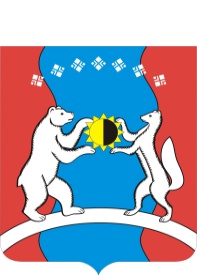          САХА  РЕСПУБЛИКАТА           АЛДАН  ОРОЙУОНУН      «ЛЕНИНСКЭЙ  БОhУОЛЭК»             МУНИЦИПАЛЬНАЙ                 ТЭРИЛЛИИТИН            АДМИНИСТРАЦИЯТА№ п/пНаименование ЕдиницаизмеренияКоличество 1Сапоги кирзовыепар102.Ведро оцинкованноештук23.Костюм зимнийкомплект104.Кружка эмалированнаяштук105.Ложка из нержавеющей сталиштук256.Верёвкамоток27.Миска эмалированная штук108.Термос, штук19.Половник из нержавеющей сталиштук110.Ножи разделочныештук511.Доска разделочнаяштук512.Палатка 10 местнаяштук113.Сковородаштук114.Лопата штыковаяштук1015.Топорштук1016.Раскладушка с матрасомштук1017.Одеялоштук1018.Комплект постельного белья (простыни)штук2019.объём продовольственных резервов (из расчёта снабжения 20 чел. на 10 суток)Руб.10 000№ п/пНаименованиематериальных ресурсовЕд. измер.Количество 1.Противогазы ГП-7шт.202.Мешкотарашт.8 000